แบบ P.3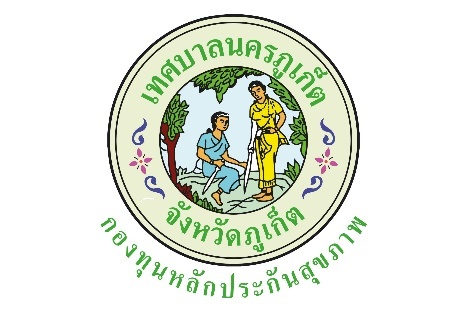 ปีงบประมาณ  2563แบบรายงานผลการดำเนินงาน/โครงการที่ได้รับงบประมาณสนับสนุนจากกองทุนหลักประกันสุขภาพเทศบาลนครภูเก็ตโครงการอบรมเยียวยาใจผู้ป่วยเพื่อนข้างเตียง I SEE YOU ปี 2563วดป. ที่อนุมัติ 20 ธ.ค. 25621.ตัวชี้วัด1. ร้อยละ 80 ของผู้เข้ารับการอบรมมีองค์ความรู้ เรื่องการเตรียมความพร้อมเพื่อเผชิญความตายอย่างสงบสำหรับ/ผู้ดูแล ผู้ป่วยติดบ้าน ติดเตียง และผู้ป่วยระยะสุดท้าย    2. ร้อยละ 80 ของผู้รับการอบรมมีทักษะการดูแลผู้ป่วยระยะสุดท้ายเพื่อเผชิญความตายอย่างสงบ2.กลุ่มเป้าหมายบุคลากรทางการแพทย์ อาสาสมัครดูแลผู้สูงอายุ ผู้ดูแลผู้ป่วยระยะสุดท้าย และประชาชนทั่วไปที่สนใจ ประมาณ 50 คน3.ระยะเวลา20 ธ.ค. 2562 - 30 ก.ย. 25634.ผลการดำเนินการ1.จากผู้เข้าร่วมอบรม โครงการ อบรมเยียวยาใจ ผู้ป่วยเพื่อนข้างเตียง I SEE U จำนวน 60 คน ซึ่งมีการประเมินความรู้เกี่ยวกับการเยียวยาจิตใจผู้ป่วยก่อนและหลังการอบรม มีผู้เข้าอบรม ที่มีระดับความรู้ เกี่ยวกับการเยียวยาจิตใจผู้ป่วย หลังอบรมมากกว่าก่อนอบรม จำนวน 60 คน คิดเป็นร้อยละ 100     2. จากผู้เข้าร่วมอบรม โครงการ อบรมเยียวยาใจ ผู้ป่วย เพื่อนข้างเตียง I SEE U จำนวน 60 คน มีการฝึกทักษะเกี่ยวกับการเยียวยาจิตใจผู้ป่วย 4 ด้านประกอบด้วย ทักษะการสร้างสัมพันธภาพเพื่อการสื่อสาร ทักษะการสื่อสารเพื่อให้กำลังใจผู้ป่วย ทักษะการฟังผู้ป่วยด้วยใจ และทักษะการพูดเยียวยาจิตใจผู้ป่วย มีผู้เข้าอบรม ที่ผ่านการประเมินทักษะดังกล่าว จำนวน 60 คน คิดเป็นร้อยละ 1005.ผลสัมฤทธิ์ตามวัตถุประสงค์/ตัวชี้วัด☑ บรรลุตามวัตถุประสงค์/ตัวชี้วัดของโครงการ ☒ ไม่บรรลุตามวัตถุประสงค์/ตัวชี้วัดของโครงการ6.การเบิกจ่ายงบประมาณ7.ปัญหา/อุปสรรคในการดำเนินการ	ไม่มีมีปัญหา/อุปสรรค -แนวทางการแก้ไข -ลงชื่อ.......รังสิยา เชาว์เฉียบ........ผู้รายงาน  	       (นางสาวรังสิยา เชาว์เฉียบ)ตำแหน่ง พยาบาลวิชาชีพปฏิบัติการวันที่/เดือน/พ.ศ. 4 ธ.ค. 2563งบประมาณที่ได้รับอนุมัติ40,000.00บาทงบประมาณเบิกจ่ายจริง35,682.40บาทคิดเป็นร้อยละ89.21งบประมาณเหลือส่งคืนกองทุนฯ4,317.60บาทคิดเป็นร้อยละ10.79